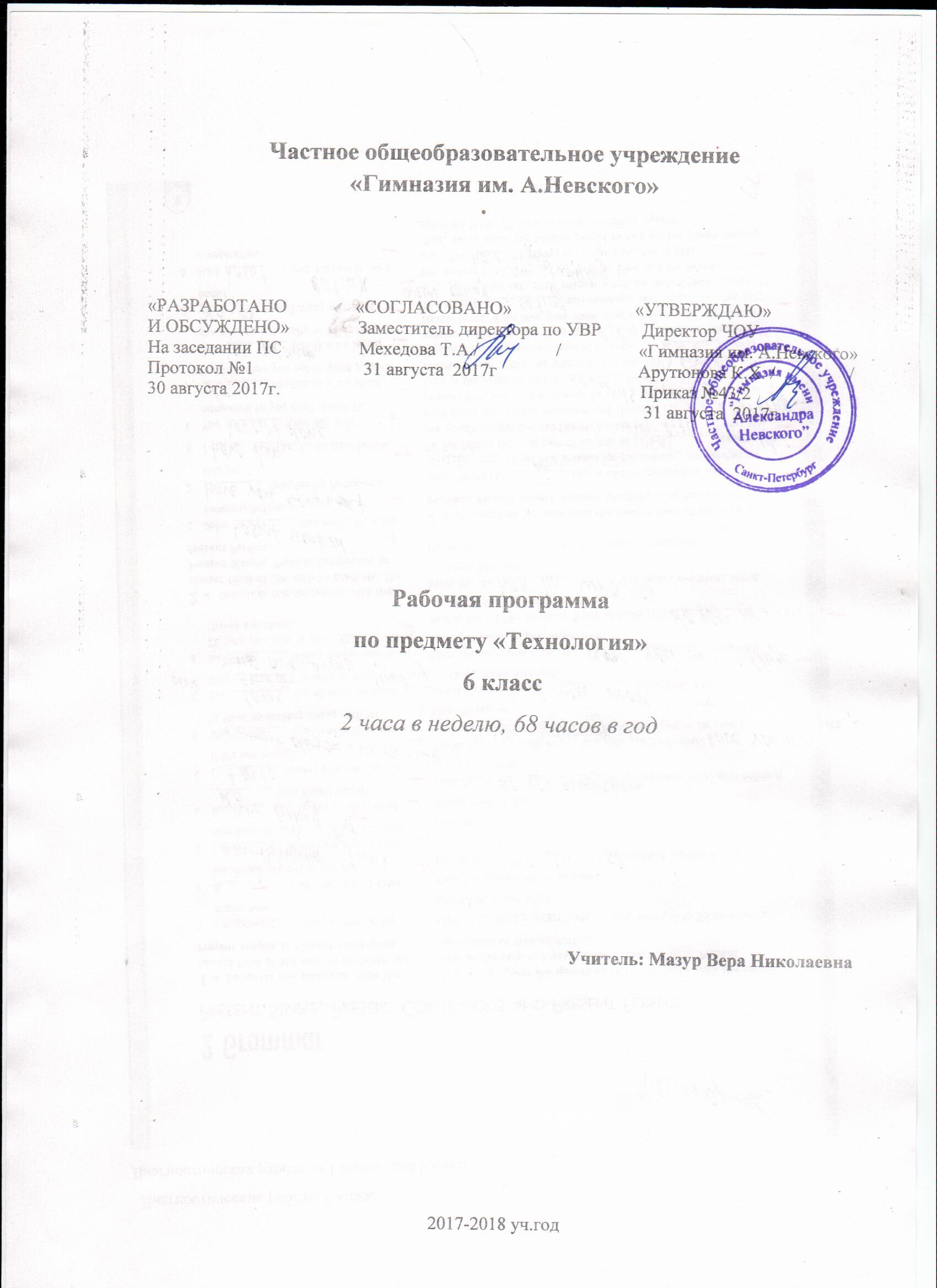 Частное общеобразовательное учреждение«Гимназия им. А.Невского»«РАЗРАБОТАНО               «СОГЛАСОВАНО»                           «УТВЕРЖДАЮ»И ОБСУЖДЕНО»               Заместитель директора по УВР         Директор ЧОУНа заседании ПС                 Мехедова Т.А./                 /                 «Гимназия им. А.Невского»Протокол №1                        31 августа  2017г                               Арутюнова К.Х. /                /                  30 августа 2017г.                                                                               Приказ №43/2                                                                                                             31 августа  2017г.  Рабочая программапо предмету «Технология» 6 класс2 часа в неделю, 68 часов в годУчитель: Мазур Вера Николаевна2017-2018 уч.годПОЯСНИТЕЛЬНАЯ ЗАПИСКА         Рабочая программы по технологии для 6 класса составлены на основе федерального компонента  государственного образовательного стандарта основного общего образования, программы по  технологии  // Технология: программы начального и основного общего образования/ (М.В. Хохлова, П.С. Самородский, Н.В.  Синица, В.Д. Симоненко) - М.: Вентана-Граф, 2011 , и ориентированы на работу по учебникам под редакцией В.Д.Симоненко (М.: Вентана-Граф, 2015/2016). Программы реализуются: в  6 классе - в объёме 2 часа в неделю, 68 часов в год, является актуальной, так как учащиеся могут использовать приобретённые знания и умения в практической деятельности и повседневной жизни, и учитывает интересы, как девочек, так и мальчиков.       Данная  программа  обеспечивает  непрерывность технологического образования. Они носят рекомендуемую последовательность с учётом личностных, метапредметных и предметных связей, логики учебного процесса, возрастных особенностей обучающихся, составлены с учётом оснащения школы, материальных возможностей обучающихся и социальной востребованности.       Опыт работы в учебных учреждениях, где нет достаточной материально-технической базы для проведения уроков по образовательной области «Технология», показал целесообразность линейного подхода к преподаванию разделов, способствующих решению современных образовательных задач. Базовыми являются разделы: «Создание изделий из текстильных и поделочных материалов», «Кулинария», «Черчение и графика», «Технологии ведения дома», «Электротехнические работы», «Проектная деятельность». Каждый из разделов предусматривает использование общепедагогических дидактических принципов:связь теории с практикойнаучностьсознательность и активность усвоения знаний        Технология - учебный предмет, один из основных элементов системы подготовки школьников к труду, важное средство их профессионального самоопределения.         Основная задача предмета - приобретение учащимися знаний о предметах, средствах и процессах труда, общетрудовых и специальных умений и навыков, необходимых для выполнения производительного труда и овладения какой-либо из массовых профессий.         Важнейшие принципы предмета - политехническая направленность, связь с изучением основ наук, творческий подход к решению трудовых задач и полезный для личности и общества характер результатов труда учащихся.        Школьное образование в современных условиях призвано обеспечить функциональную грамотность и социальную адаптацию обучающихся на основе приобретения ими компетентностного опыта в сфере учения, познания, профессионально-трудового выбора, личностного развития, ценностных ориентаций и смыслотворчества. Это предопределяет направленность целей обучения на формирование компетентной личности, способной к жизнедеятельности и самоопределению в информационном обществе, ясно представляющей свои потенциальные возможности, ресурсы и способы реализации выбранного жизненного пути.Программы предполагают широкое использование тех форм уроков, которые позволяют решить задачу совмещения профориентационной работы с предметным обучением, используя «ключевые компетенции» в меняющихся социальных, экономических и культурных условиях.Главной   целью  современного   школьного  образования    является развитие  ребёнка как  компетентной  личности  путем  включения  его в различные   виды    ценностной   человеческой   деятельности: учёба,   познания,  коммуникация, профессионально - трудовой выбор, личностное    саморазвитие; ценностные ориентации, поиск смыслов жизнедеятельности. С  этих  позиций обучение рассматривается как процесс овладения не только определённой суммой знаний и системой соответствующих умений и навыков, но и как процесс овладения компетенциями. Это определило  цель обучения  данному предмету:освоение технологических знаний,  технологической культуры на основе включения учащихся в разнообразные виды технологической деятельности по созданию личностно или общественно значимых продуктов труда;овладение общетрудовыми и специальными умениями, необходимыми для поиска и использования технологической информации, проектирования и создания продуктов труда, ведения домашнего хозяйства, самостоятельного и осознанного определения своих жизненных и профессиональных планов; безопасными приемами труда;развитие познавательных интересов, технического мышления, пространственного воображения, интеллектуальных, творческих, коммуникативных и организаторских способностей;воспитание трудолюбия, бережливости, аккуратности, целеустремленности, предприимчивости, ответственности за результаты своей  деятельности; уважительного отношения к людям различных профессий и результатам их труда; получение опыта применения политехнических и технологических знаний и умений в самостоятельной практической деятельности.       На основании требований государственного образовательного стандарта в содержании календарно-тематического планирования предполагается реализовать актуальные в настоящее время компетентностный, личностно ориентированный, деятельностный подход, которые определяют следующие задачи обучения:приобретение знаний о взаимодействии природы, общества и человека, об    экологических проблемах и способах их разрешения, о негативных последствиях влияния трудовой деятельности человека, элементах машиноведения, культуры дома, технологии обработки материалов и пищевых продуктов, художественной обработке  материалов, об информационных технологиях;воспитание трудолюбия, бережливости, аккуратности, целеустремлённости, предприимчивости, ответственности за результаты своей деятельности, уважительного отношения к людям различных профессий и результатам их труда;овладения способами деятельностей:     -умение действовать автономно: защищать свои права, интересы, проявлять ответственность, планировать и организовывать личностные планы, самостоятельно приобретать знания, используя различные источники;     -способность работать с разными видами информации: диаграммами, символами, текстами, таблицами, графиками и т.д., критически осмысливать, полученные сведения,  применять для расширения своих знаний      - умение работать в группе: устанавливать хорошие взаимоотношения, разрешать конфликты и т.д.;освоение компетенций  - коммуникативной, ценностно-смысловой, культурно-эстетической,  социально- трудовой, личностно-саморазвивающей.Данная рабочая программа по предмету рассчитана на реализацию в 2016-2017 учебном году. Как было указано выше, базовыми для программы по направлению «Технология» являются разделы: «Создание изделий из текстильных и поделочных материалов», «Кулинария», «Черчение и графика», «Технологии ведения дома», «Электротехнические работы», «Проектирование и изготовление  изделий». Она имеет четкую логическую структуру, предусматривает  включение материала  по следующим сквозным образовательным линиям:- культура и эстетикой труда;- получение, обработка, хранение и использование информации;- основы  черчения, графики, дизайна;- элементы домашней и прикладной экономики, предпринимательства;-знакомство с миром профессий, выбор учащимися жизненных, профессиональных планов;- влияние технологических процессов на окружающую среду и здоровье человека; - проектная деятельность;- история, перспективы и социальные последствия развития технологий и  техники       С учетом  материально – технических возможностей школы, материальных возможностей учащихся, социальной востребованности  и условий обучения  были внесены соответствующие  изменения, в соответствии с  программой направления  «Технология».Рабочая программа составлена в соответствии с основными положениями федерального государственного образовательного стандарта основного общего образования, планируемыми результатами, требованиями Примерной основной образовательной программы ОУ, авторской программы по технологии Синицы Н.В., Симоненко В.Д. «Технология» (М.:Просвещение, 2014 год)и ориентирована на работу по учебно-методическому комплекту: Синица Н.В., Симоненко В.Д. и др. «Технология. 6 класс» учебник для учащихся общеобразовательных учреждений М: «Вента-Граф», 2015Примерная программа по технологии для учащихся 5-9 классов, М: Просвещение, 2010 (стандарты второго поколения)Общая характеристика учебного процесса.Формы: урок.  Типы уроков:- урок изучение нового материала;- урок совершенствования знаний, умений и навыков;-урок обобщения и систематизации знаний, умений и навыков;-комбинированный урок;-урок контроля умений и навыков.  Виды уроков:урок – беседалабораторно-практическое занятиеурок – экскурсияурок – игравыполнение учебного проекта  Методы обучения:Методы организации и осуществления учебно-познавательной деятельности:Словесные, наглядные, практическиеИндуктивные, дедуктивныеРепродуктивные, проблемно-поисковыеСамостоятельные, несамостоятельныеМетоды стимулирования и мотивации учебно-познавательной деятельности:Стимулирование и мотивация интереса к учениюСтимулирование долга и ответственности в ученииМетоды контроля и самоконтроля за эффективностью учебно-познавательной деятельности:Устного контроля и самоконтроляПисьменного контроля и самоконтроляЛабораторно-практического (практического) контроля и самоконтроля      Основная форма обучения -  учебно-практическая деятельность учащихся.         Приоритетными методами являются практические работы, также в реализации программы должное место отводиться методу проектов для вовлечения школьников в исследовательскую деятельность, что формирует привычку к анализу потребительских, экономических, экологических и технологических ситуаций. Инициатива, самостоятельность, творческий подход, совершенствование умений работы в коллективе при выполнении творческих проектов - это  задачи, которые решаются в процессе изучения данного раздела.  Технология - это наука о преобразовании и использовании материи, энергии и информации в интересах и по плану человека. Она включает изучение методов и средств (орудия, техника) преобразования и использования указанных объектов. В школе «Технология» — интегрированная образовательная область, синтезирующая научные знания из математики, физики, химии и биологии и показывающая их использование в промышленности, энергетике, связи, транспорте и других направлениях деятельности человека. В результате обучения обучающиесядолжны знать:правила техники безопасности и санитарно-гигиенические требования;технологию приготовления и требования к качеству готовых блюд, правила подачи к столу;правила оказания первой помощи при ожогах и поражениях током, пищевых отравлениях;виды декоративно-прикладного искусства народов нашей страны, различные материалы и приспособления, применяемые в художественных ремёслах;основные свойства волокон и тканей из них, виды пород древесины;основные виды механизмов по выполняемым функциям, а также по используемым в них рабочим частях;виды ремонтно-отделочных работ, материалы и инструменты для ремонта и отделки помещений; виды санитарно-технических работ, оборудования; принципы ухода за одеждой и обувью; цели и значение домашней экономики;пути экономии электрической энергии в быту, правила работы с электроприборами,  каково влияние электрических и электронных приборов на окружающую среду и здоровье человекасферы современного производства, пути получения профессионального образования;основные методы и приёмы выращивания и проектирования зелёных насаждений, этапы и правила озеленения территорийдолжны уметь:рационально организовывать рабочее место и соблюдать правила безопасности труда и личной гигиены, оказывать первичную помощь при ожогах, поражении электрическим током, отравлении;определять качество продуктов, готовность блюд, способы подачи готовых блюд к столу, заготавливать на зиму овощи и фрукты;владеть простейшими способами технологии художественной отделки изделий;проводить разработку учебного проекта с использованием освоенных технологий и доступных материалов;понимать содержание инструкционно-технологических карт и пользоваться ими при выполнении работ;находить необходимую информацию; осуществлять контроль качества изготовляемых изделий;выполнять технологические операции с использованием инструментов, приспособлений, оборудования;планировать работы с учётом имеющихся ресурсов и условий;применять политехнические и технологические знания и умения к самостоятельной практической деятельности;находить информацию о региональных учреждениях профессионального образования и о путях получения профессионального трудоустройства;использовать знания и умения, приобретённые в практической деятельности и повседневной жизни:для обеспечения безопасности труда; ведения экологически здорового образа жизни;организации индивидуальной и коллективной трудовой деятельности;проектирования и изготовления  полезных изделий из конструкторских и поделочных материалов, с использованием ручных инструментов, машин, оборудования и приспособлений;ремонта изделий из различных  материалов;выполнения различных видов художественного оформления изделий;планирования и оформления интерьеров, территорий;контроля качества выполняемых работ;ухода за одеждой и обувью;безопасной эксплуатации электротехнических и электробытовых приборов; оценки затрат, необходимых для создания объекта труда или услуги;построения планов профессиональной карьеры, выбора пути продолжения образования и трудоустройства;использовать ПЭВМ для решения технологических, конструкторских, экономических задач, как источник информацииТребования к оценке знаний, умений и навыков учащихся:Оценка устного ответа:- оценка «5» ставится в том случае, если ответ полный и правильный; материал изложен в   определенной логической последовательности, литературным языком; ответ самостоятельный.- оценка  «4» ставится в том случае, если ответ  полный и правильный; материал изложен в определенной логической последовательности, при этом допущены 1-2 несущественные ошибки, исправленные по требованию учителя.- оценка «3» ставится в том случае, если ответ полный, но при этом допущена существенная ошибка, или ответ  неполный, несвязный.- оценка  «2» ставится в том случае, если при ответе обнаружено непонимание учащимся основного содержания учебного материала или допущены существенные ошибки, которые учащийся не может исправить при наводящих вопросах учителя.-оценка «1» ставится в том случае, если ученик не может ответить ни на один из поставленных вопросов. Оценка практических (проектных) работ:- оценка «5» ставится в том случае, если учащийся выполнил работу (проект) в заданное время, самостоятельно, с соблюдением технологической (логической) последовательности, качественно и творчески.- оценка «4» ставится в том случае, если учащийся выполнил работу (проект) в заданное время, самостоятельно, с соблюдением технологической (логической) последовательности. При выполнении отдельных операций (пунктов) допущены небольшие отклонения (неточности); общий вид изделия (проектной работы) аккуратный (завершённый). - оценка «3» ставится в том случае, если учащийся выполнил работу (проект) в заданное время,    самостоятельно, с нарушением технологической (логической) последовательности, отдельные операции (пункты) выполнены с отклонением (с неточностями) от образца («макета проекта»); изделие (проектная работа) оформлено(а) небрежно или не закончено(а) в срок. - оценка «2» ставится в том случае, если учащийся  самостоятельно не справился с работой (проектом), технологическая (логическая) последовательность нарушена, при выполнении операций (проекта) допущены большие отклонения (неточности), изделие (проектная работа)  оформлено(а) небрежно и имеет незавершенный вид.- оценка «1» ставится в том случае, если учащийся совсем не выполнил работу. Во всех случаях оценка снижается, если учащийся не соблюдал требований правил безопасного труда.Оценка самостоятельных письменных работ:- оценка «5» ставится, если учащийся выполнил работу без ошибок и недочетов; допустил не более одного недочета. - оценка  «4»  ставится, если учащийся выполнил работу полностью, но допустил в ней не более одной негрубой ошибки и одного недочета; или не более двух недочетов. - оценка «3» ставится, если учащийся правильно выполнил не менее половины работы или допустил не более двух грубых ошибок; или не более одной грубой и одной негрубой ошибки и одного недочета; или не более двух-трех негрубых ошибок; или одной негрубой ошибки и трех недочетов; или при отсутствии ошибок, но при наличии четырех-пяти недочетов. - оценка «2» ставится, если учащийся допустил число ошибок и недочетов превосходящее норму, при которой может быть выставлена оценка "3"; или если правильно выполнил менее половины работы. - оценка «1» ставится, если учащийся не приступал к выполнению работы; или правильно выполнил не более 10 % всех заданий. Примечание:Учитель имеет право поставить ученику оценку выше той, которая предусмотрена нормами, если учеником оригинально выполнена работа. Оценки с анализом доводятся до сведения учащихся, как правило, на последующем урокеИнструментарий для оценивания результатов:устный ответпрактическая работаписьменная работазащита проектатесткроссвордУчебно-тематический план курсаФормы и объёмы  контроля Устные ответы Практические работы (кроссворды)Письменные работы (тесты)Творческие  задания Экскурсии (отзыв)КонкурсыПроекты Календарно-тематический  план2016-1017 учебный годУчебно-методический комплексТехнология: программы начального и основного общего образования /М.В.Хохлова, П.С.Самородский, Н.В. Синица и др.,  – М.: Вентана-Граф,2010Технология. Обслуживающий труд6 класс: учебник для учащихся общеобразовательных учреждений / Ю.В. Крупская, О.А. Кожина, Н.В.Синица и др., под ред. В.Д. Симоненко -М.: Вента- Граф, 2015Самородский П.С. Технология. Технический труд: 6 класс: учебник для учащихся  общеобразовательных учреждений / П.С. Самородский, А.Т. Тищенко, В.Д. Симоненко;   под ред.В.Д. Симоненко -М.: Вента- Граф, 2015   6 класс (девочки): поурочные планы по учебнику  под редакцией   В.Д. Симоненко /авт.-сост. О.В. Павлова, Г.П. Попова;  -Волгоград: Учитель, 2009  6 класс (мальчики): поурочные планы по учебнику  под ред.  В.Д. Симоненко / сост. Ю.П. Засядько; - Волгоград: Учитель, 2009 Синица Н.В.  Технология. Обслуживающий труд:класс: рабочая тетрадь для учащихся общеобразовательных учреждений/ Н.В. Синица, Ю.В. Крупская, Н.И. Лебедева и др., под ред.В.Д. Симоненко  - М.: Вента- Граф,2015Технология. Технический труд: класс: рабочая тетрадь для учащихся общеобразовательных учреждений/ П.С. Самородский.,  В.Д. Симоненко;   под ред.В.Д. Симоненко , А.Т. Тищенко - М.: Вента- Граф, 2015Список литературы (основной и дополнительной)  и средств обученияЛитература, используемая при подготовке программы1.Программа общеобразовательных учреждений  « Технология» 5-11 классы . 8-е издание, с изменениями-М.: «Просвещение» 2015 2. Технология: программы начального и основного общего образования/ М.В. Хохлова, П.С. Самородский,  Н.В.Синица и др. - М.: Вентана - Граф, 2015Литература, используемая  учителем1. Журнал «Школа и производство»2. Бешенков А.К. Технология  Методика обучения технологии 5-9 классы: метод. пособие / А.К. Бешенков, А.В. Бычков, В.М. Казакевич, С.Э. Маркуцкая  - М.: Дрофа, 20073. Муравьёв Е.М. Общие основы методики  преподавания технологии / Е.М. Муравьёв, В.Д, Симоненко. - Брянск: НМЦ «Технология», 20004. Практико-ориентированные проекты. 7-11 классы / авт.-сост. В.П. Боровых. - Волгоград: Учитель, 20095. Профориентация старшеклассников: сборник  учеб. - метод. материалов / авт.-сост.Т.В, Черникова – Волгоград: Учитель , 2006Образовательные диски1. Технология: тематическое планирование: 5-8 классы/ А.Т. Тищенко, Н.В. Синица. - М.: Вентана - Граф, 20122. Технология.  Постановщик: Т. А. Буянова.  Главный консультант: О.А. Кожина. Консультанты: Б. М. Казакевич, К.А. Скворцов  ЗАО «ИНФОСТУДИЯ ЭКОН» по заказу Министерства образования РФ.3.Технология. Наименование объектов и средств материально-технического обеспечения4.Энциклопедия этикета Кирилла и МефодияООО «Кирилл и Мефодий, с изменениями и дополнениями, 20035. Технология. Обслуживающий труд. Практико-ориентированные проекты. 5-8 классы - Волгоград. Издательство «Учитель», 20106. Технология. Оценка предметных умений учащихся. Компьютерные тесты и тренажёры 5-8 классы- Волгоград. Издательство «Учитель», 20147. Энциклопедия профессий Кирилла и МефодияООО «Кирилл и Мефодий» , 2006№ п/пРазделы, темыКол-во часов6 класс6 класс6 класс1. Вводный урок1. Вводный урок12.Создание изделий из  текстильных и поделочных материалов2.Создание изделий из  текстильных и поделочных материалов242.1.Элементы  материаловедения22.2.Элементы машиноведения22.3Конструирование и моделирование42.4Раскройные работы22.5Технология швейных работ62.6Декоративно-прикладное творчество83. Кулинария3. Кулинария113.1.Культура питания23.2.Технология приготовления пищи83.3.Заготовка продуктов14. Черчение и графика4. Черчение и графика25. Технологии ведения дома5. Технологии ведения дома65.1Эстетика и экология жилища66.Электротехнические работы6.Электротехнические работы36.1Электромонтажные работы37.Проектирование и изготовление изделий (Проектная деятельность)7.Проектирование и изготовление изделий (Проектная деятельность)208. Резерв учебного времени8. Резерв учебного времени1ИтогоИтого68№ СодержаниеОбщее кол-во часов по разделуКол-во часов по темеКонтроль, л/р, п/р и т. д. Дата1.Вводный урок112.Создание изделий из текстильных  и поделочных материалов242.1Элементы материаловедения2Л. /р., опрос2.2Элементы машиноведения2П. /р., кроссворд2.3Конструирование и моделирование4П. /р., оценка работы2.4Раскройные работы2П. /р., оценка работы2.5Технология швейных работ6П. /р., оценка работы2.6Декоративно-прикладное творчество8П. /р., оценка работы3.Кулинария113.1Культура питания2П. /р., опрос3.2Технология приготовления блюд8П. /р. – (Д./з.)3.3Заготовка продуктов1кроссворд4.Черчение и графика22П. /р., оценка работы5.Технологии ведения дома65.1Эстетика и экология жилища6П. /р., оценка работы6.Электротехнические работы36.1Электромонтажные работы3(2)П. /р., кроссворд7.Проектирование и изготовление изделий (Проектная деятельность)20(16)7.1Проектная деятельность(Проект №1)6П. /р., оценка работы7.2Проектная деятельность(Проект №2)14(10)П. /р., оценка работы8.Резерв1       1Итого:                                                    68                                 68